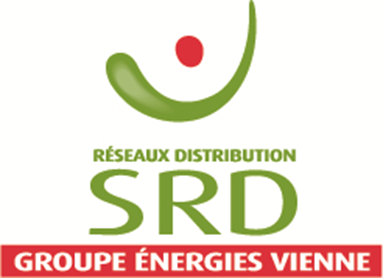 RELEVE DES INDEX DES COMPTEURS ELECTRIQUES   SRD vous informe que la relève des index des compteurs d’électricité situés sur votre commune s’effectuera : Du 28/01/2019 au 25/02/2019Par notre prestataire :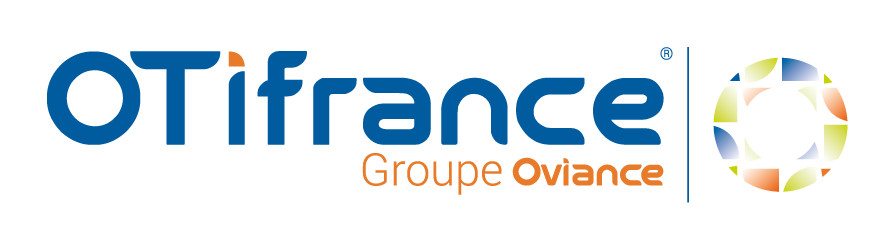 Si un avis de passage est déposé dans votre boîte aux lettres par notre prestataire, nous vous remercions par avance de bien vouloir prendre contact avec le releveur au numéro indiqué afin de convenir d’un rendez-vous.Nous vous rappelons que l’accès à votre compteur permet d’en réaliser la vérification ainsi que la relève annuelle. 